Coulumb’s Law: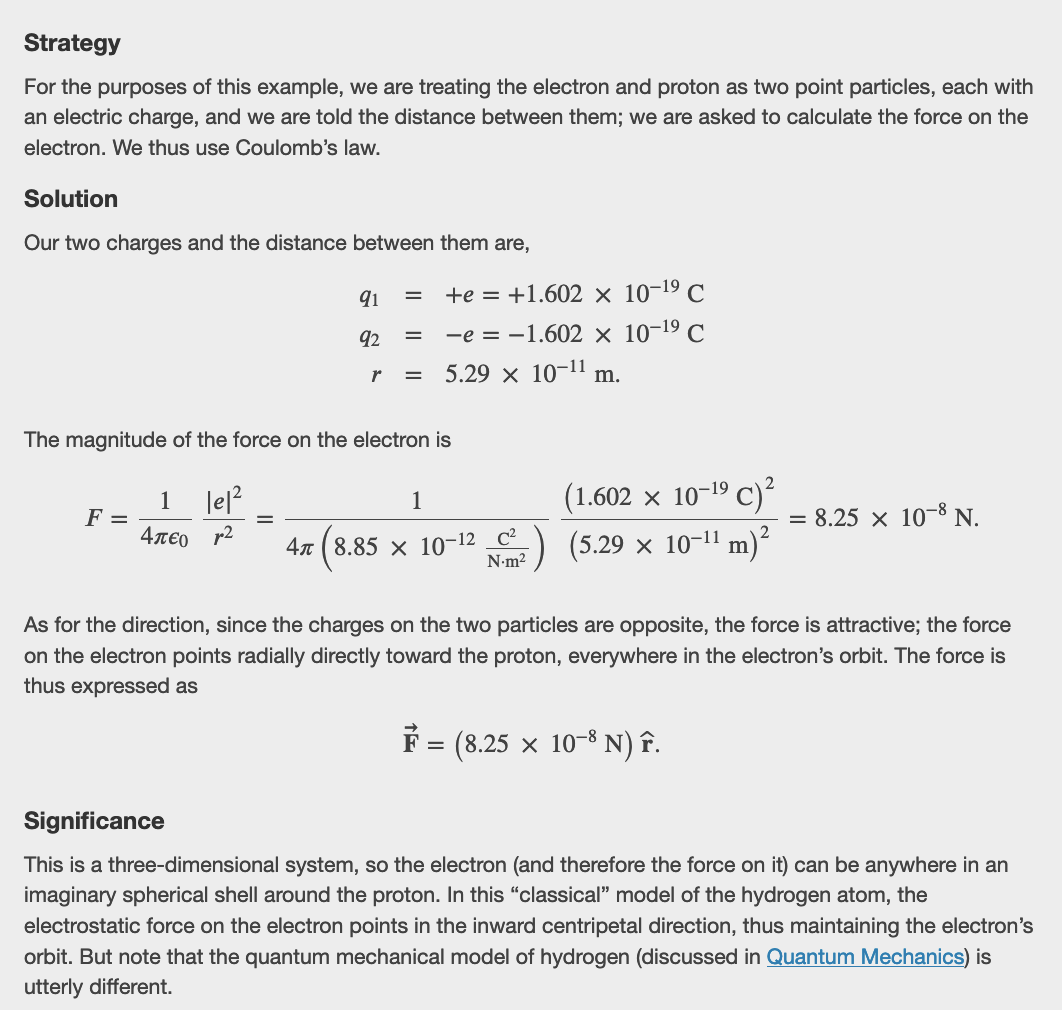 Electric Fields: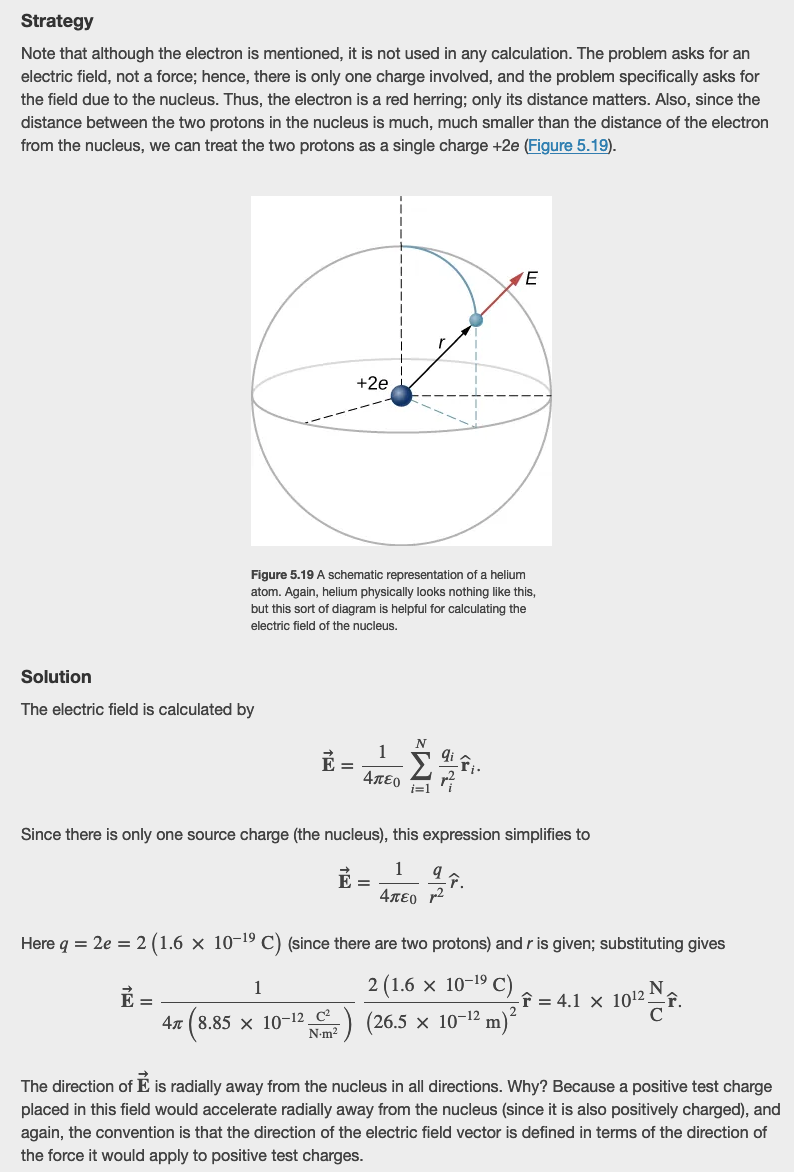 Electric Flux: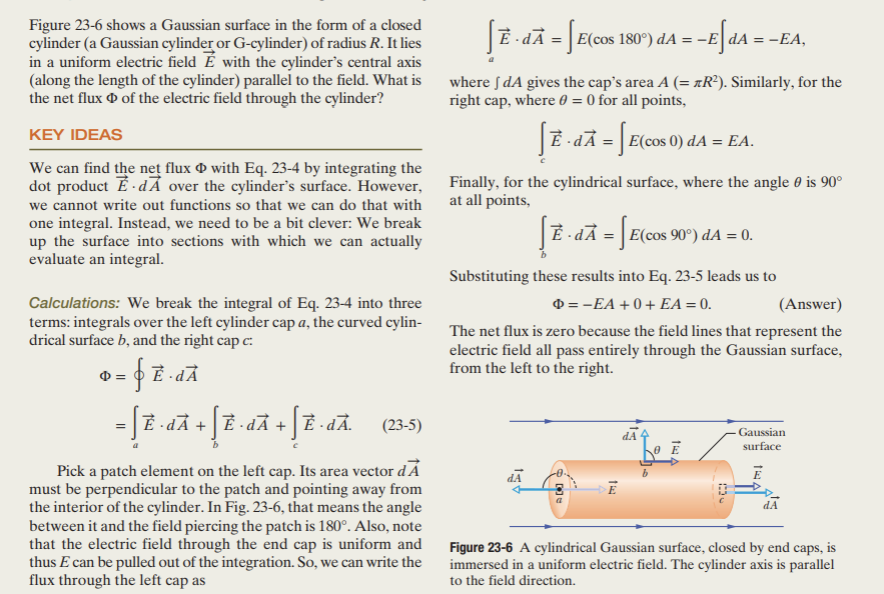 Gauss’s Law: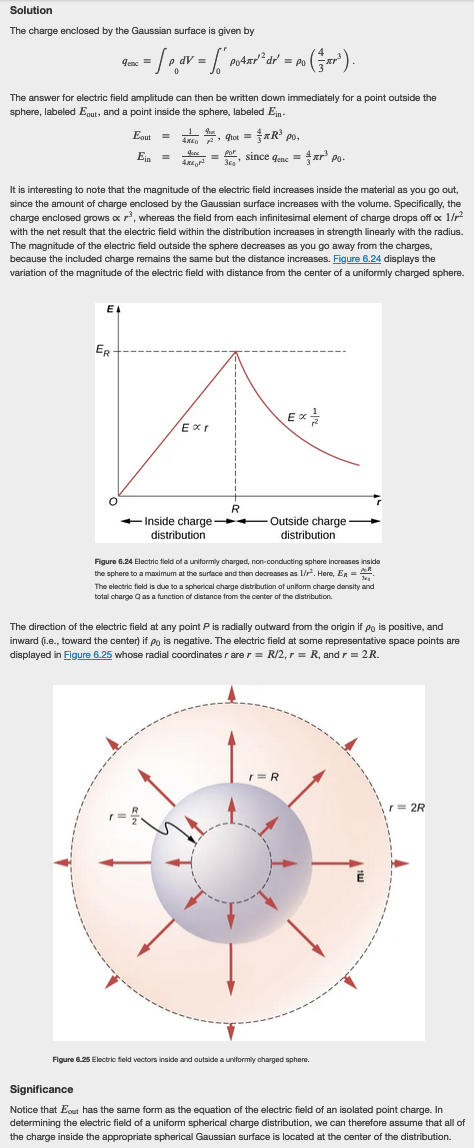 Electric Potential: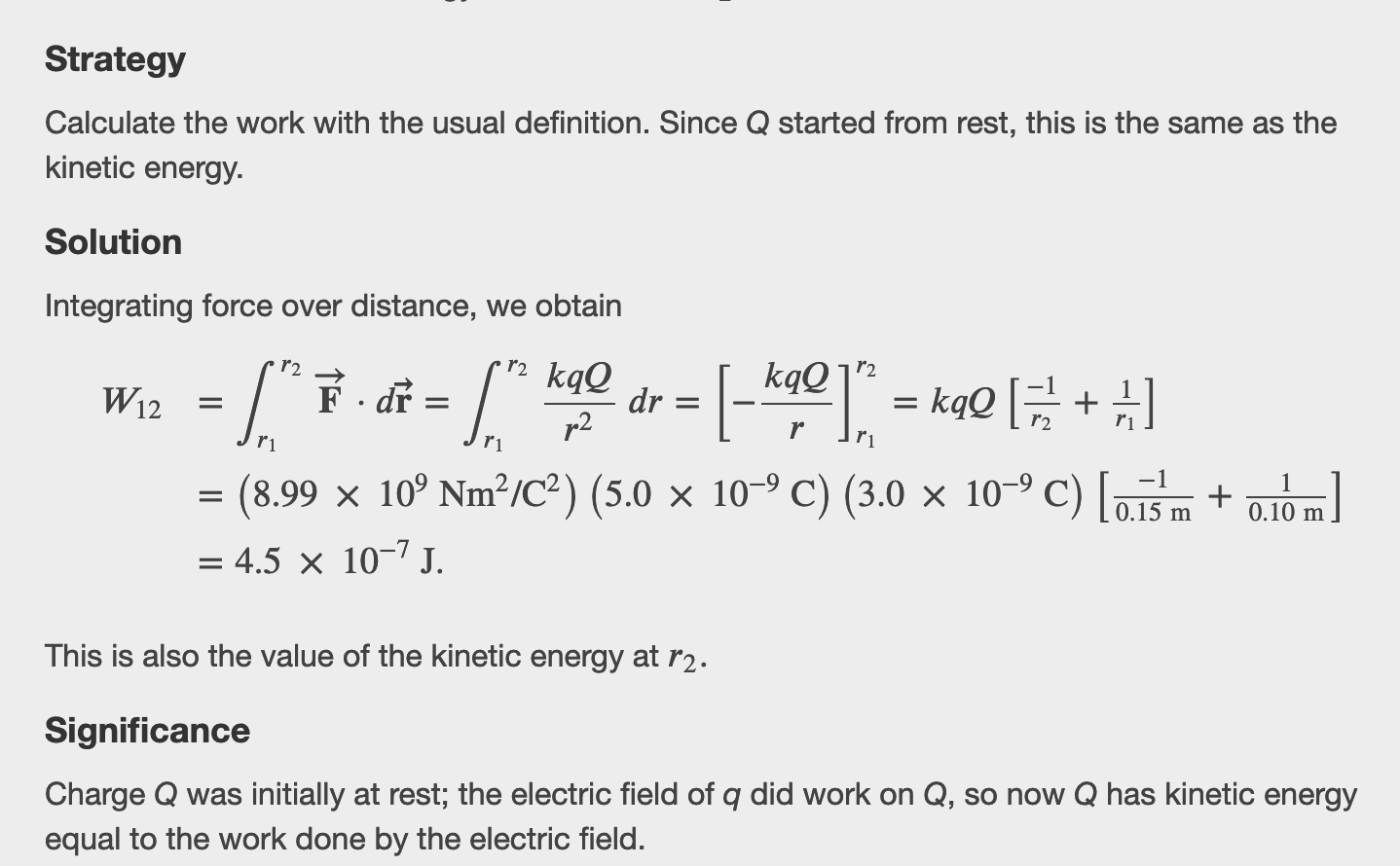 Capacitance: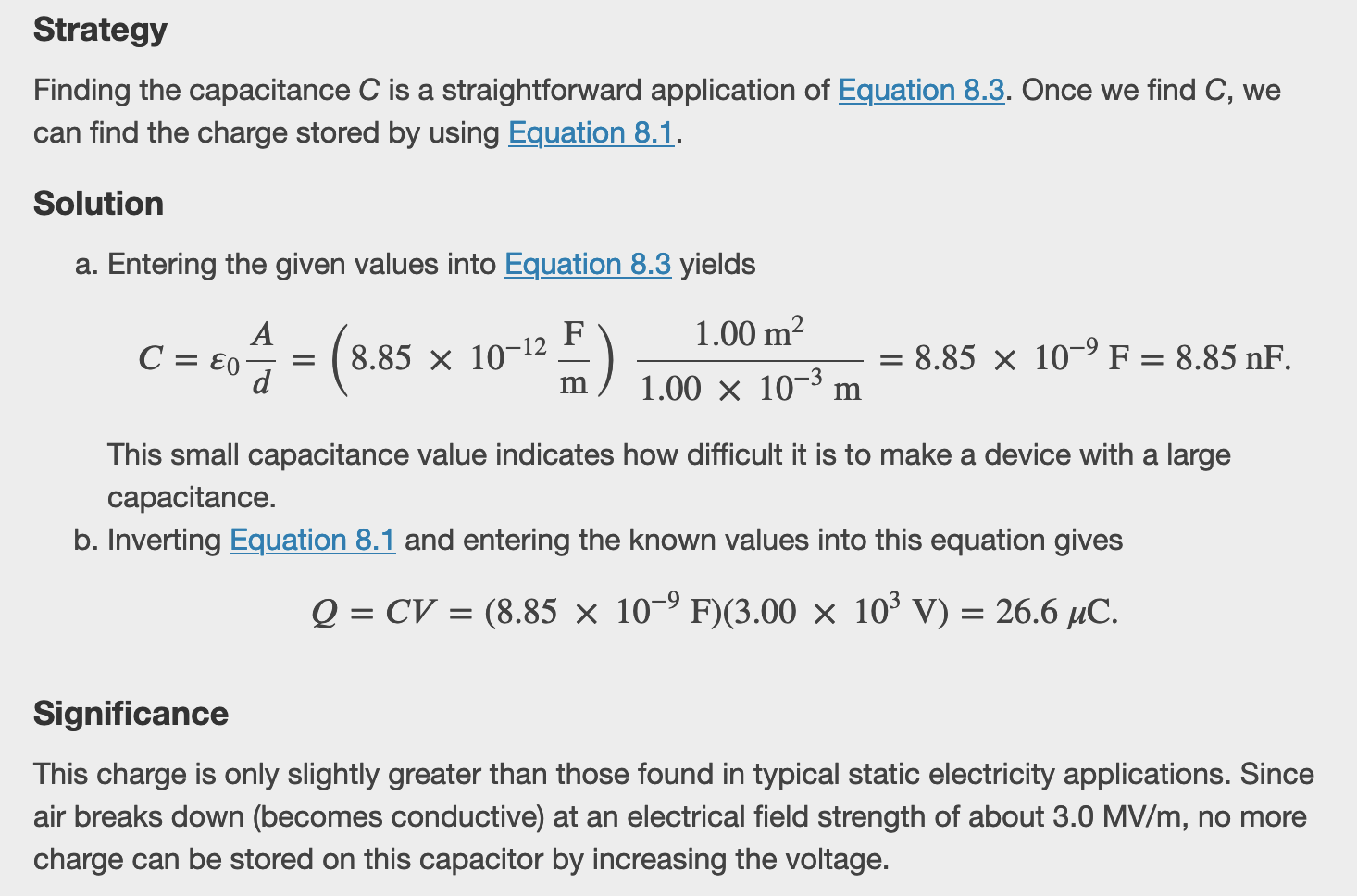 